iOS операциялық жүйесі бар мобильдік құрылғыларға қауіпсіздік сертификатын орнату бойынша қадамдық нұсқаулық (үлгі ретінде iPhone 12 iOS 16.3.1 телефоны қолданылған)1-қадам. Қауіпсіздік сертификатын жүктеу үшін келесі сілтеме бойынша өтіңіз немесе браузердің мекенжай жолағына https://sts.kz/eshdi/ енгізіңіз (мобильдік құрылғыда Интернет орнатылып, жұмыс істеп тұруы керек). Бұл нұсқаулықта кіріктірілген Google Safari браузері қолданылады. 2-қадам. Сілтеме бойынша өткеннен кейін парақша ашылады, онда «Негізгі сертификатты жүктеу» батырмасын (сілтемені) басу қажет.3-қадам. Жүктегеннен кейін «Рұқсат ету» дегенге басыңыз. 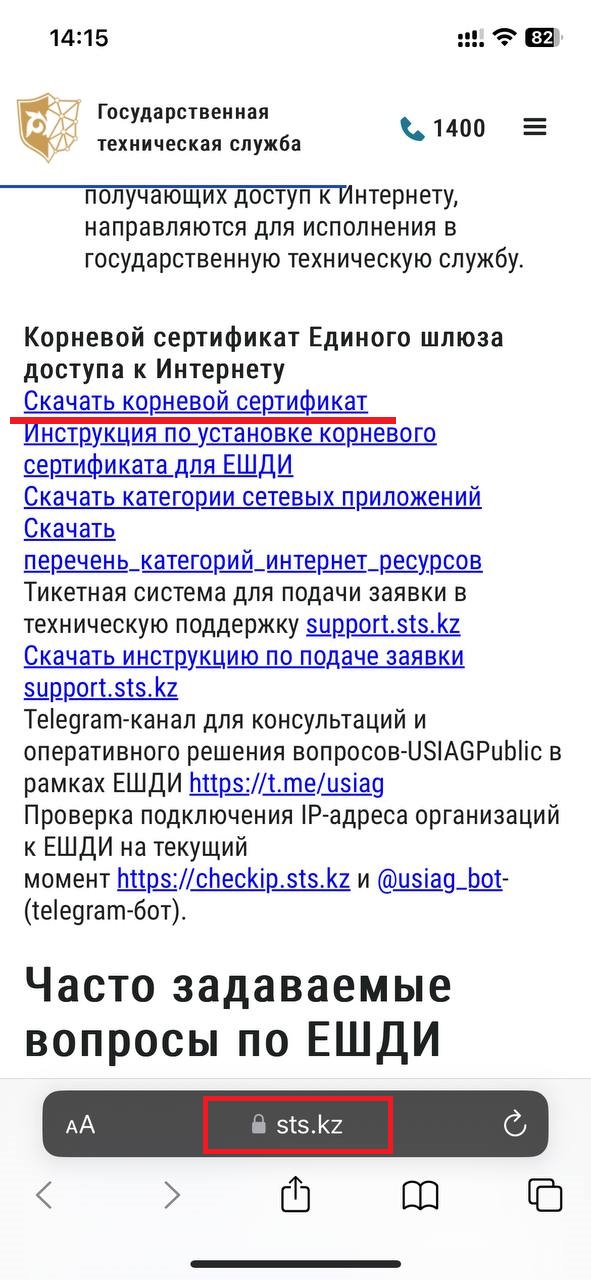 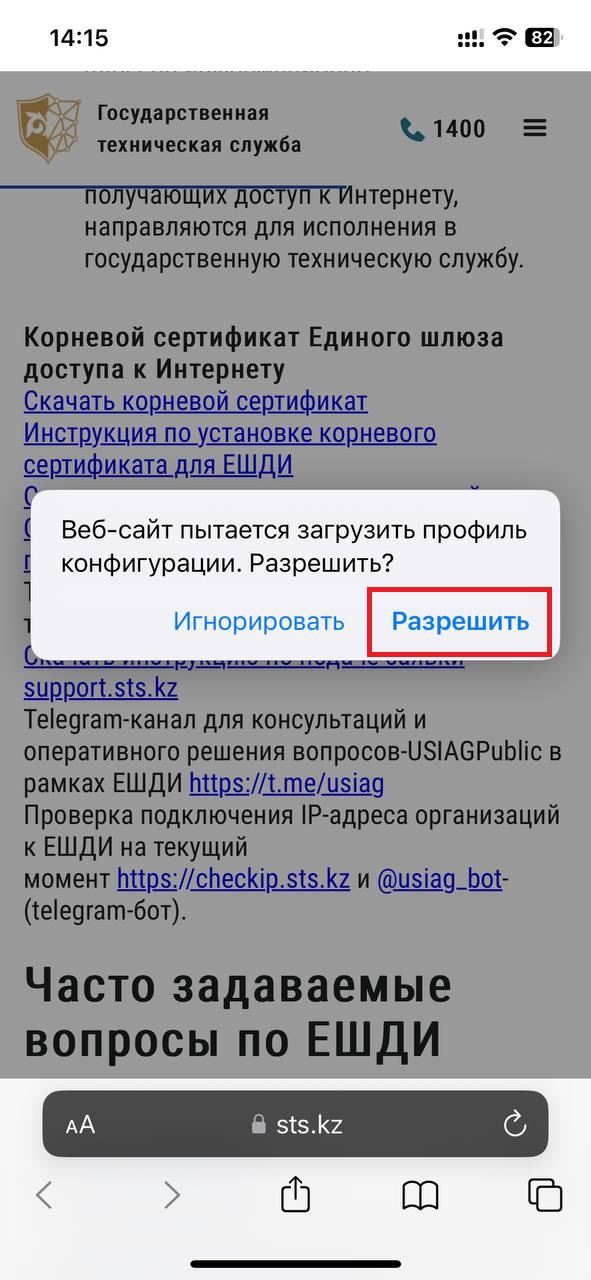 4-қадам. Баптауларға өтіп, «Профиль жүктелді» дегенге басыңыз. 5-қадам. Жоғарғы оң жақ бұрышта «Орнату» дегенге басыңыз. 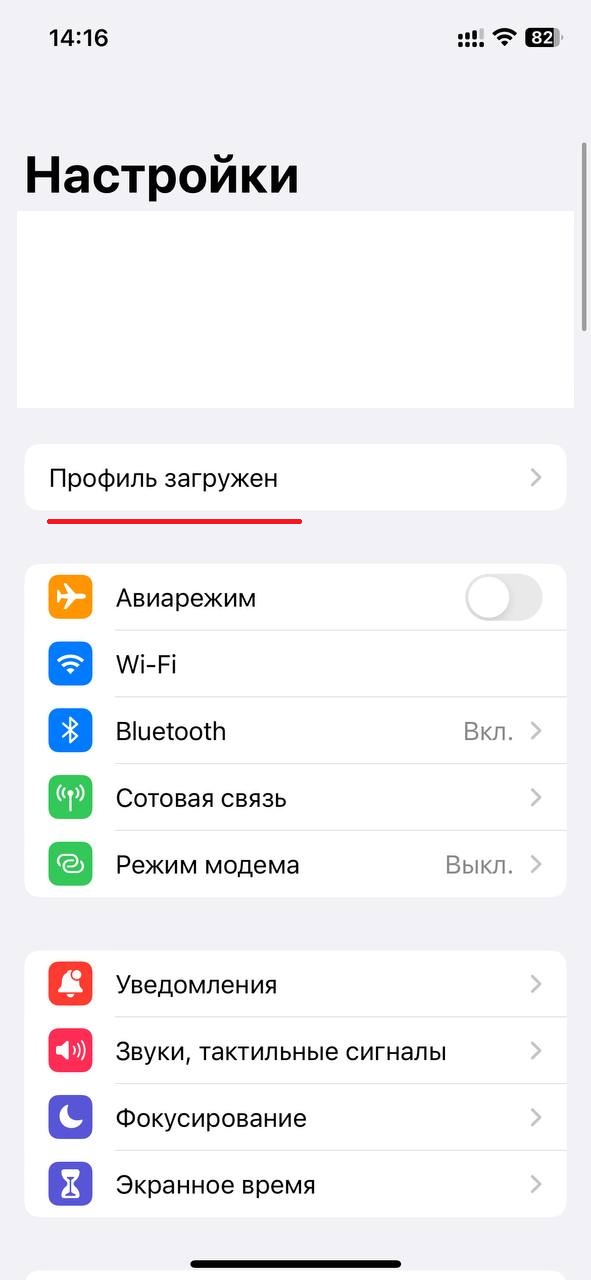 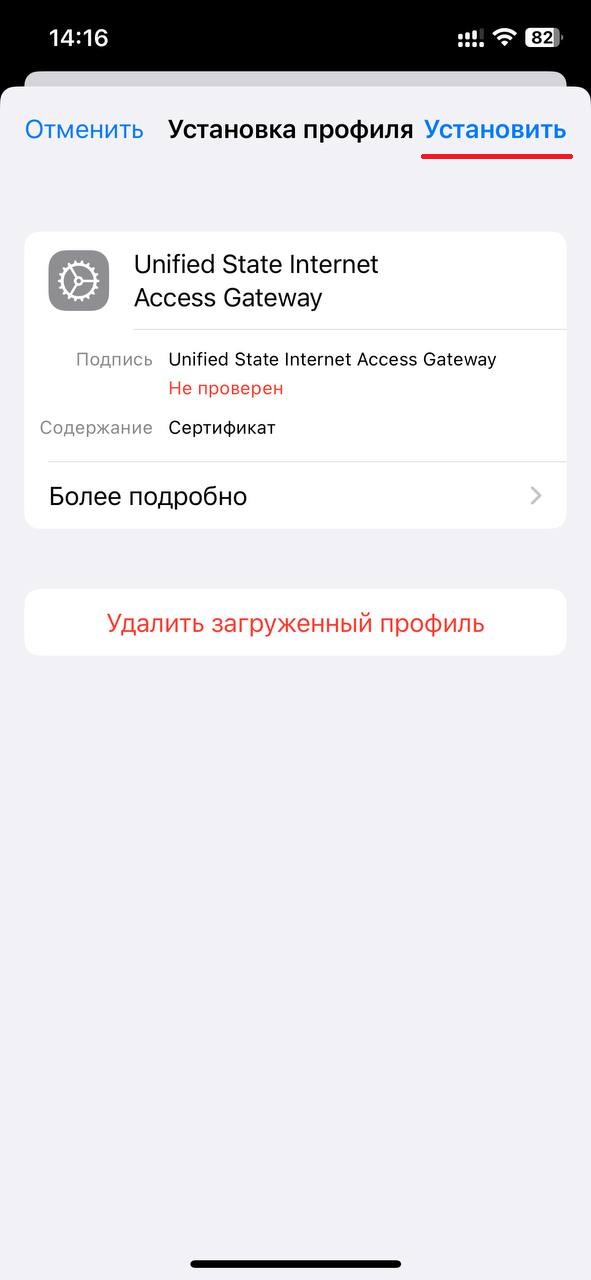 6-қадам. Жоғарғы оң жақ бұрышта тағы да «Орнату» дегенге басыңыз. 7-қадам. Сертификат орнатылды. Шығу үшін «Дайын» дегенге басыңыз. 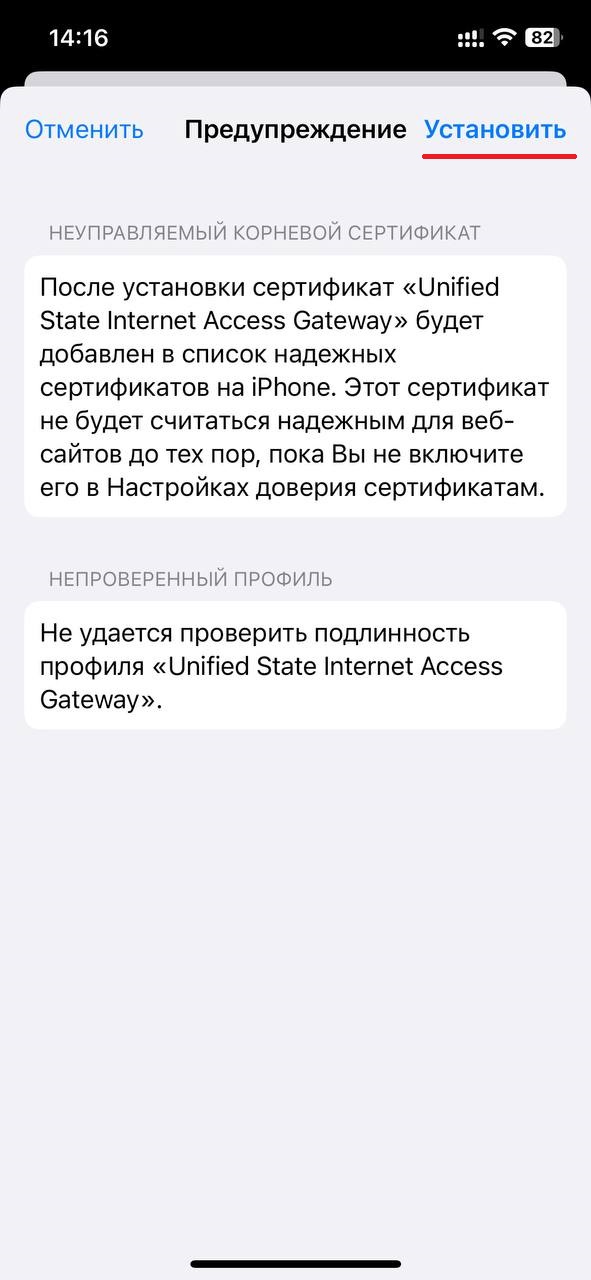 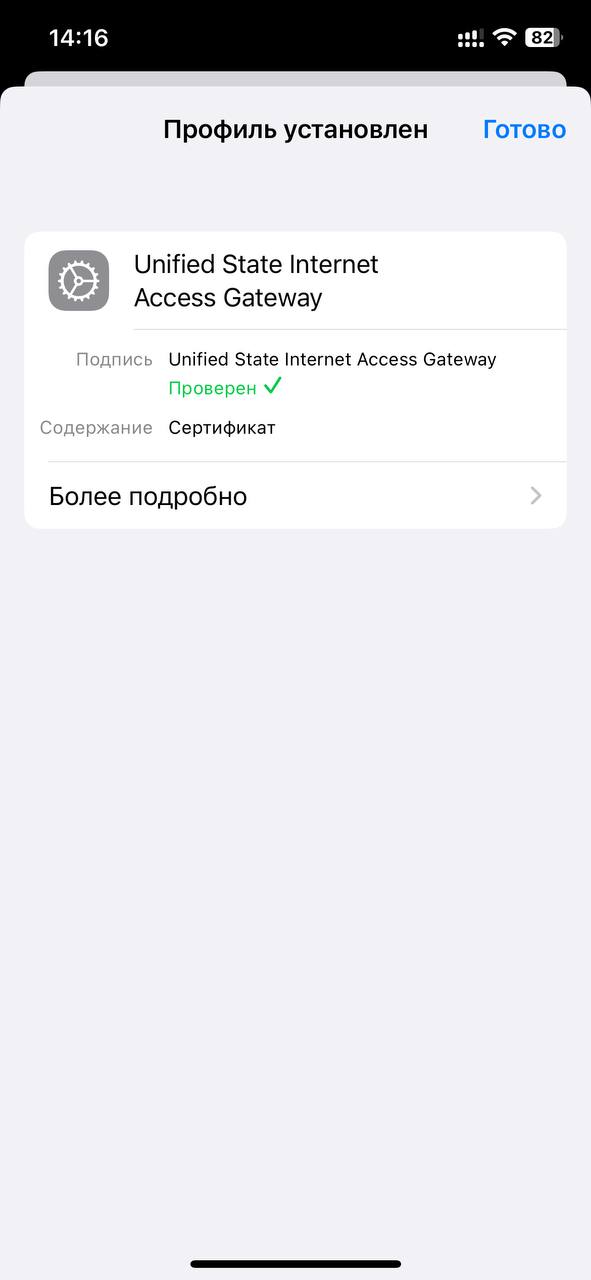 